Fåfnebladet november 2018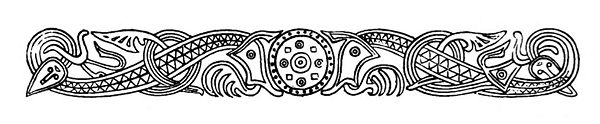 STAMSPOLNINGSom tidigare meddelats ska stamspolning göras i samtliga lägenheter, 10-13 december (v. 50). Det är därför viktigt att ställa låset i ”serviceläge” (tio-i-tolvläge).Denna information kommer även att aviseras i entréerna samt delas ut i våra postlådor. AVGIFTSHÖJNINGFr.o.m. 2019-01-01 höjs våra avgifter med 5% per månad. 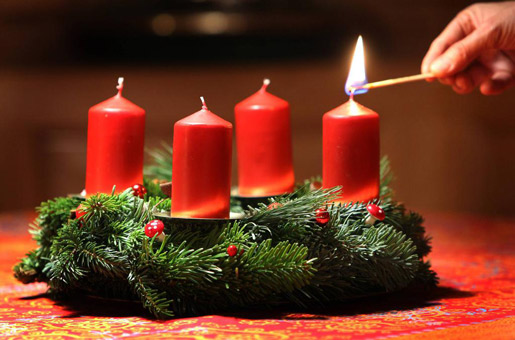 Trevlig advent önskar styrelsen!